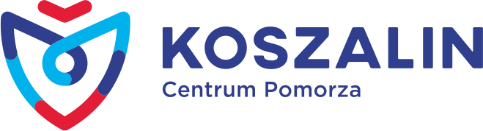 Rada Osiedla „Wspólny Dom”Przewodnicząca Rady Osiedla: Marta GabryśSiedziba: ul. Zwycięstwa 168 II p.e-mail :  ro.wspolnydom@outlook.comWykaz członków Rady Osiedla :GABRYŚ MARTA   			           Przewodnicząca Rady i Zarządu OsiedlaSKIBA JÓZEF				Wiceprzewodniczący Rady i Zarządu OsiedlaOŁUBIEC PRZEMYSŁAW		           Sekretarz Zarządu OsiedlaDZIDUCH WOJCIECH			Członek Komisji RewizyjnejGRYGORCEWICZ PIOTR			CzłonekIGNATOWICZ DANUTA			Członek KĄKOL BOGDAN  			           CzłonekKONARSKA HELENA			Członek KOŃCZAK HENRYK			Członek MYTNIK BARBARA			CzłonekOSTASZEWSKI DANIEL			Członek Komisji RewizyjnejPACZKOWSKA-RUTYNA AGNIESZKA	CzłonekRZEPKA MAREK		                     CzłonekSTERZEL KACPER   			Przewodniczący Komisji RewizyjnejSZCZUCHNIAK ALEKSANDRA		Członek